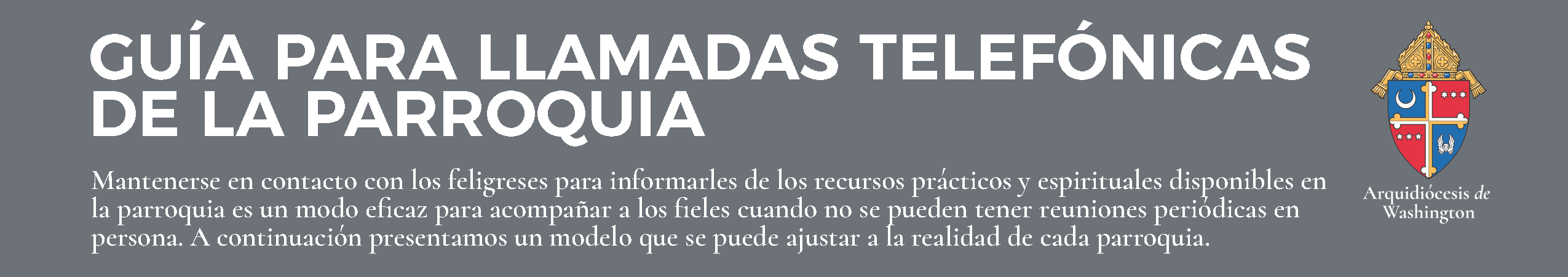 La siguiente guia se ofrece como un modelo que las parroquias pueden modificar y adaptar.1.  Preséntese"Hola, me llamo  __________________. Soy feligrés(a) de la Parroquia ______________________. ¿Podría hablar con ____________________________ (nombre de la persona)?"Si responde la persona nombrada, pase al número 2.Si responde un familiar o compañero de cuarto, deje el siguiente mensaje:El Padre ___________ quiere que nuestra comunidad parroquial permanezca en contacto durante esta época tan difícil, por lo que estamos llamando a todos nuestros feligreses registrados para ver cómo están y para compartir de qué modo puede nuestra parroquia mantenerse en contacto con todos ustedes. ¿Puede por favor dejarle el mensaje de que me devuelva la llamada? Mi número de teléfono es (_____) _____ - ________".Si no hay respuesta, deje un mensaje en el buzón de voz:"Hola, me llamo  __________________. Soy feligrés(a) de la Parroquia _____________________. El Padre ______________ quiere que nuestra comunidad parroquial permanezca en contacto mientras continúa el distanciamiento social, por lo que estamos llamando a todos nuestros feligreses registrados para ver cómo están y para compartir de qué modo puede nuestra parroquia mantenerse en contacto con todos ustedes. Por favor devuélvame la llamada cuando pueda al número (_____) _____ - ________". 2.  Pregunte a la persona cómo ha sido su experiencia El Padre ______________ quiere que nuestra comunidad parroquial permanezca en contacto mientras continúa el distanciamiento social, por lo que estamos llamando a todos nuestros feligreses registrados para ver cómo están y para compartir de qué modo puede nuestra parroquia prestarle servicio y mantenerse espiritualmente cercana a usted en esta época."¿Cómo lo está pasando su familia? ¿Le ha afectado en algo la COVID y el distanciamiento social? *Escuche con atención y empatía, comparta su propia experiencia y anote los puntos prácticos en los que la persona necesita apoyo. Anote las situaciones personales y familiares de importancia, p. ej., pérdida del trabajo, enfermedad grave o nuevas situaciones que hayan aparecido, por si necesita seguimiento." 3.  Pregunte acerca de la Misa"Sabemos que hay personas que aun no pueden regresar a Misa sin arriesgarse, pero le queremos preguntar: ¿Ha podido usted volver a Misa?" Sí.  "¿Qué ha experimentado en Misa? ¿Se ha sentido seguro? ¿Hay algo que usted recomendaría que la parroquia haga en forma diferente?"No. "Como usted sabe, todavía se mantiene la dispensa de asistir a Misa, pues no todos pueden hacerlo. La parroquia también necesita verificar que todos los fieles usen la mascarilla y mantengan el distanciamiento social dentro de la iglesia y que todos los bancos y espacios comunes sean desinfectados después de todas las Misas"¿Le gustaría que alguien de la parroquia le trajera la Comunión a la puerta de su casa y orara con usted? * Anote:  Sí o no 4.  Pregunte sobre necesidades prácticas"¿Hay algo que nuestra parroquia pueda hacer en forma práctica para asistirle de alguna manera? ¿Conoce a alguien, incluso no de la parroquia, que tenga necesidad ahora mismo? *Enumere los servicios que su parroquia puede ofrecer, p. ej., bolsas de alimentos de la despensa y otros similares. Sí, hay algo que necesito.*Anote la necesidad o petición con el mayor detalle posible.Sí, conozco a alguien que tiene necesidad. “¿Cree que podemos comunicarnos con esa persona?” Si.  “¿Puede darme su número de teléfono para llamarla?”No. “¿Puedo dejar con usted la información de contacto de la parroquia para que se la pase?”No, no necesito nada por el momento.”5. Pida una dirección válida de correo electrónico“El Padre ____________ también quiere asegurarse de que tengamos su dirección de correo electrónico para compartir información actualizada sobre la Misa y otras actividades parroquiales. ¿Nos puede dar su dirección de correo electrónico, por favor?Sí. * Anote la dirección electrónica y léala nuevamente para asegurar que la anotó correctamente.No. “No hay problema. Usted puede siempre visitar el sitio web de la parroquia para obtener información actualizada.” Indique cuál es la dirección del sitio web.6.  Comparta una oración"Antes de terminar, ¿tiene alguna intención de oración especial que desee añadir a la lista de intenciones de nuestra parroquia, o tiene algún conocido o ser querido por quien podemos orar?" *Tome nota de la intención de oración y pregunte: "¿Podemos orar juntos ahora por (nombre de la persona) y por usted y su familia?"Sí. *Rece la oración que hay más abajo.No.  Oración:En el nombre del Padre, del Hijo y del Espíritu Santo. Amén.Señor Jesús, te damos gracias por las bendiciones que nos has dado hoy día. De manera especial, me gustaría rezar por (nombre de la persona) y todos sus seres queridos e intenciones. Ayúdanos a recordar siempre que estás con nosotros en los momentos de alegría y también en los de tristeza. Unamos nuestras voces a la del Cardenal Gregory que nos ha animado a rezar con la Oración de San Francisco de Asís:Señor, hazme un instrumento de tu paz. Donde haya odio, lleve yo tu amor; donde haya ofensa, lleve yo el perdón; donde haya discordia, lleve yo la unión; donde haya error, lleve yo la verdad; donde haya duda, lleve yo la fe; donde haya angustia, lleve yo la esperanza; donde haya oscuridad, lleve yo la luz; donde haya pena, tu gozo, Señor.Oh Maestro, haz que yo no busque tanto ser consolado como consolar, ser comprendido como comprender, ser amado como amar. Porque es dando que se recibe, perdonando que se es perdonado, y muriendo que se resucita a la vida eterna.En el nombre del Padre, del Hijo y del Espíritu Santo. Amén.7. Para terminar"Gracias. Fue un placer hablar con usted. No sabemos cuánto tiempo va a durar el distanciamiento social, pero espero que pronto podamos reunirnos todos como parroquia. Que tenga un buen resto del día y que Dios lo bendiga."Antes de llamar considere lo siguienteAntes de cada llamada haga una breve oración por la persona y pídale al Espíritu Santo que guíe la conversación.No lea textualmente las frases aquí escritas; úselas como ejemplo para que la conversación fluya en forma natural.El objetivo principal de la llamada es escuchar a los feligreses y dejarles saber que la parroquia se preocupa por ellos personalmente.Es posible que la llamada sea una interrupción. Si la persona suena como tensa o lacónica, pregúntele si hay otro momento mejor para volver a llamar.No dar una información es mejor que dar una información incorrecta. Si usted no está seguro de dar una respuesta acertada, dígale a la persona que lo averiguará y que la volverá a llamar, en lugar de tratar de suponer una respuesta o dar su opinión personal.Esté consciente de sus límites. Si la conversación pasa a un plano de consejería espiritual o emocional, dígale a la persona que usted no es la mejor persona para tratar el tema y anímela a que llame al párroco.Tenga un método para guardar las notas de las llamadas e indicar quien hará el seguimiento cuando sea necesario (p. ej., una cuenta especial de correo electrónico para enviar allí las notas de las llamadas individuales, o bien tener un formulario u hoja de datos en línea, etc.) Deje constancia escrita de la llamada recién terminada o remita las notas a quien corresponda antes de hacer una nueva llamada.Entérese de los recursos prácticos que ofrezca su parroquia; p. ej., información sobre distribución local de alimentos, asistencia financiera a corto plazo, etc.Entérese de los recursos espirituales que ofrezca su parroquia; como oraciones por internet, cómo hacer llamadas telefónicas a un sacerdote o diácono, pequeños grupos que se reúnan en forma virtual, etc.Preguntas frecuentes:"¿Qué medidas está tomando la parroquia para garantizar la seguridad de los feligreses durante la Misa?"(a ser respondida por la parroquia)"¿Hasta cuándo se va a dispensar la obligación de asistir a la Misa dominical?"No lo sabemos con exactitud, pero suponemos que el Cardenal Gregory mantendrá la dispensa hasta que las personas vulnerables y las que tengan una condición de salud delicada puedan estar en público sin riesgo."¿Qué puedo hacer si alguien que conozco está enfermo y necesita los sacramentos?"Cualquier persona que tenga necesidad urgente del Sacramento de Unción de los Enfermos debería llamar a ______________________ para ponerse en contacto con el Padre__________________.  Preguntas optativas que las parroquias pueden añadir:Pregunte si la persona desea participar en algún ministerio parroquial"Además de la Misa, la parroquia ofrece actividades como _________________________. ¿Estaría usted interesado(a) en participar en __________________________________ ya sea en persona o en forma virtual?" *Enumere los eventos o ministerios que se realizan en su parroquia en persona o en forma virtual. Tome nota de los ministerios que la persona mencione.Pregunte sobre donaciones en línea"El Padre __________ está muy agradecido de los feligreses que han continuado haciendo sus donaciones de ofrendas durante este tiempo para que la parroquia pueda seguir sirviendo a los necesitados de nuestra comunidad y proporcionando atención pastoral. ¿Se ha inscrito usted en línea para hacer sus ofrendas?"Sí. "Gracias por hacerlo.”No.  "¿Le gustaría tener más información sobre cómo inscribirse para aportar sus ofrendas por internet?"Sí: "¡Qué bueno! Usted puede inscribirse en la página web de la parroquia, pero también pediré en la oficina parroquial que le envíen un correo electrónico con información para inscribirse."No: "¡No hay problema! Estamos muy agradecidos de los feligreses que aportan sus ofrendas por el medio que más les convenga.Otras preguntas optativas o información para compartir:Pregunte a la persona si le gustaría añadir en noviembre los nombres de sus seres queridos fallecidos para el Libro de Recordación de la parroquia.Describa las actividades de Adviento que habrá en la parroquia, por ejemplo, misión parroquial, concierto, día de reflexión, etc.Ofrezca información sobre los diversos modos que hay para hacer donación de las ofrendas y oportunidades de servicio durante el Adviento y la Navidad, por ejemplo, recolección de alimentos o ropa, “árbol de ángeles” (donación de regalos para niños de familias necesitadas), etc.Dé a conocer los horarios de las Misas que habrá en Navidad y los pasos que hay que dar para confirmar su asistencia.